                                                                          Утверждаю Директор МБУК «ЦНТиК____________ М.В.Прокофьева                       п. Одоев 2018 г.На базе Центра народного творчества и кино на протяжении многих лет ведет работу Агитбригада. Бессменными участниками агитбригады остаются: В. Драгунов, В. Лисовский, Т. Косарева, Образцовый детский театр «Сказка» (рук. М.В. Прокофьева), хореографический коллектив «Россияне» (рук. М.В. Прокофьева), женский вокальный ансамбль «Лейся, песня» (рук. Ю.В.Лосева). В 2016 году, в связи с приходом в негодность транспортного средства, количество проводимых мероприятий агитбригадой значительно уменьшилось.  В 2016 году мы приняли участие в федеральной целевой программе «Культура и время», в рамках которой был приобретён специализированный автотранспорт с комплектом аппаратуры, что позволило значительно расширить количество запланированных выездных мероприятий в 2017 и 2018 годах.  В 2017 и 2018 году количество проведенных мероприятий увеличилось в 5 раз. Охват населения увеличился в 6 раз. Общее количество населенных пунктов Одоевского района, которые входят в спектр обслуживания Автоклубом, 134. В отчетном году работа Автоклуба проводилась стабильно и своевременно. Содержание, этапы и сроки работы автоклуба определяются в соответствии с планом работы.  В течение года обслуживаются почти все поселения Одоевского района.  Главными целями и задачами автоклуба являются:  - Приобщение к культурным ценностям различных слоев населения, организация досуга населения, проживающего в  малонаселенных пунктах  Одоевского района.- Создание условий для культурного выездного обслуживания населения района. - Расширение диапазона предоставления культурных услуг населению Одоевского района через организацию различных по форме и проведению выездных культурно-творческих мероприятий.- Обслуживание населенных пунктов в которых отсутствуют стационарные учреждения культуры. Основные направления деятельности:информационно-просветительскоехудожественно-публицистическоекультурно-развлекательноеФормы проводимых мероприятий разнообразны – это и игровые программы, и тематические вечера, концертные программы, антинаркотические акции и флешмобы.  В 2018 году автоклубом проведено 60 мероприятий. Из которых 30 для детей. Огромной популярностью среди детской аудитории пользуются новогодние утренники и праздники двора. В преддверии новогодних праздников к детишкам в гости приезжает Дедушка Мороз с любимыми персонажами русских сказок и проводит разнообразные игровые программы и представления.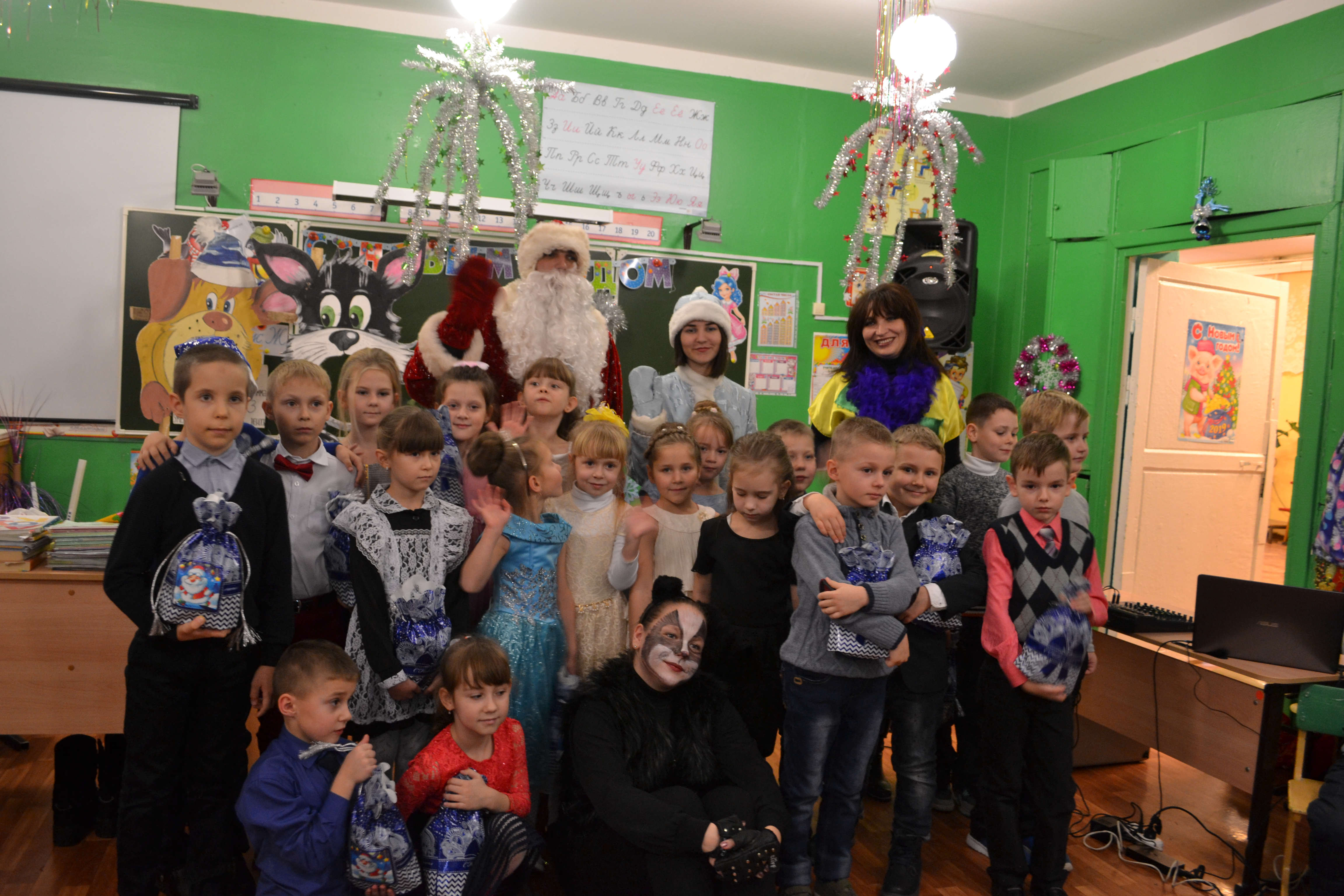 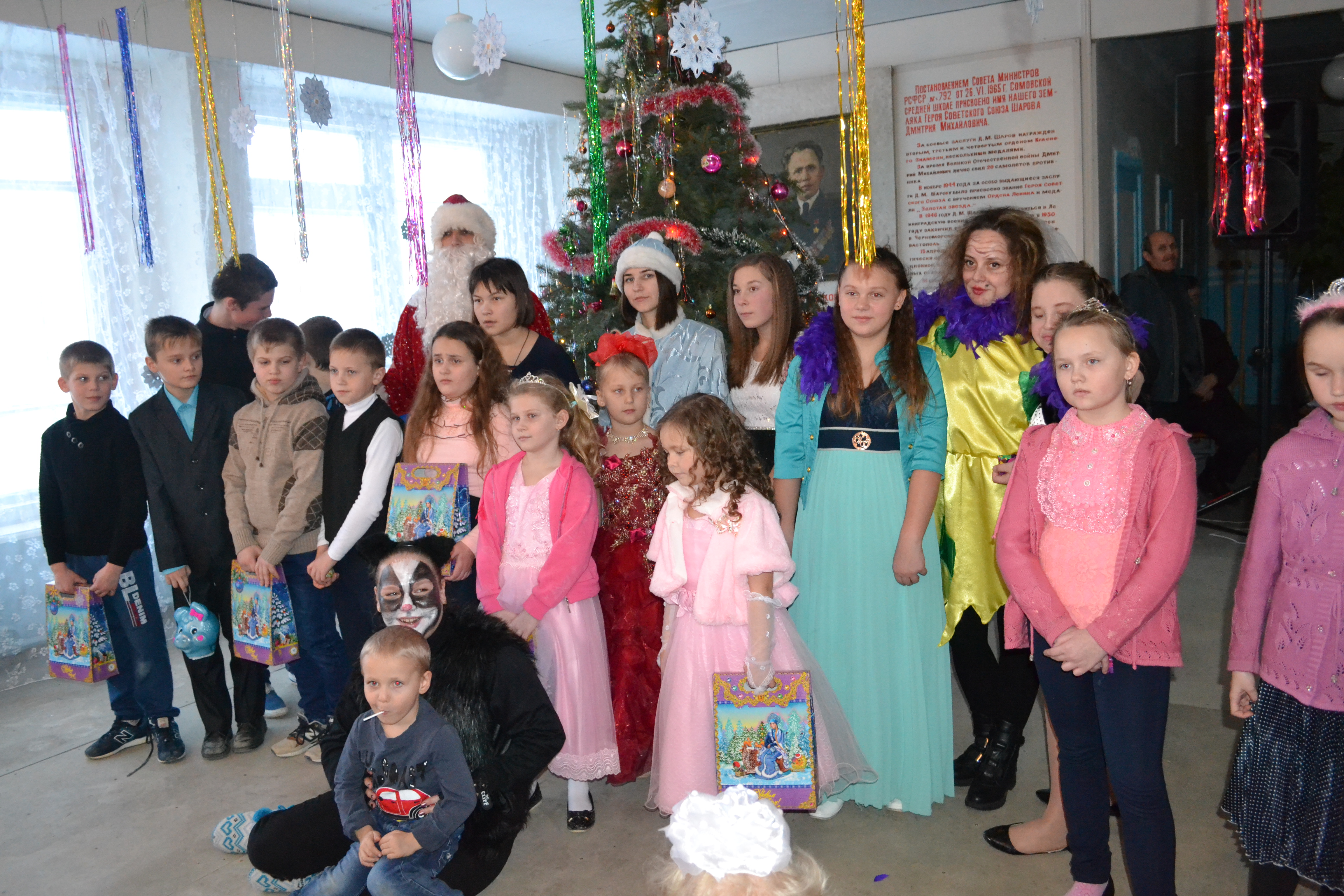 Большой популярностью пользуются Масленичные гуляния. В Масленичную неделю автоклуб успевает объехать с представлением 5 населенных пунктов, порой приходится проводить и по 2, а то и 3 мероприятия в день.  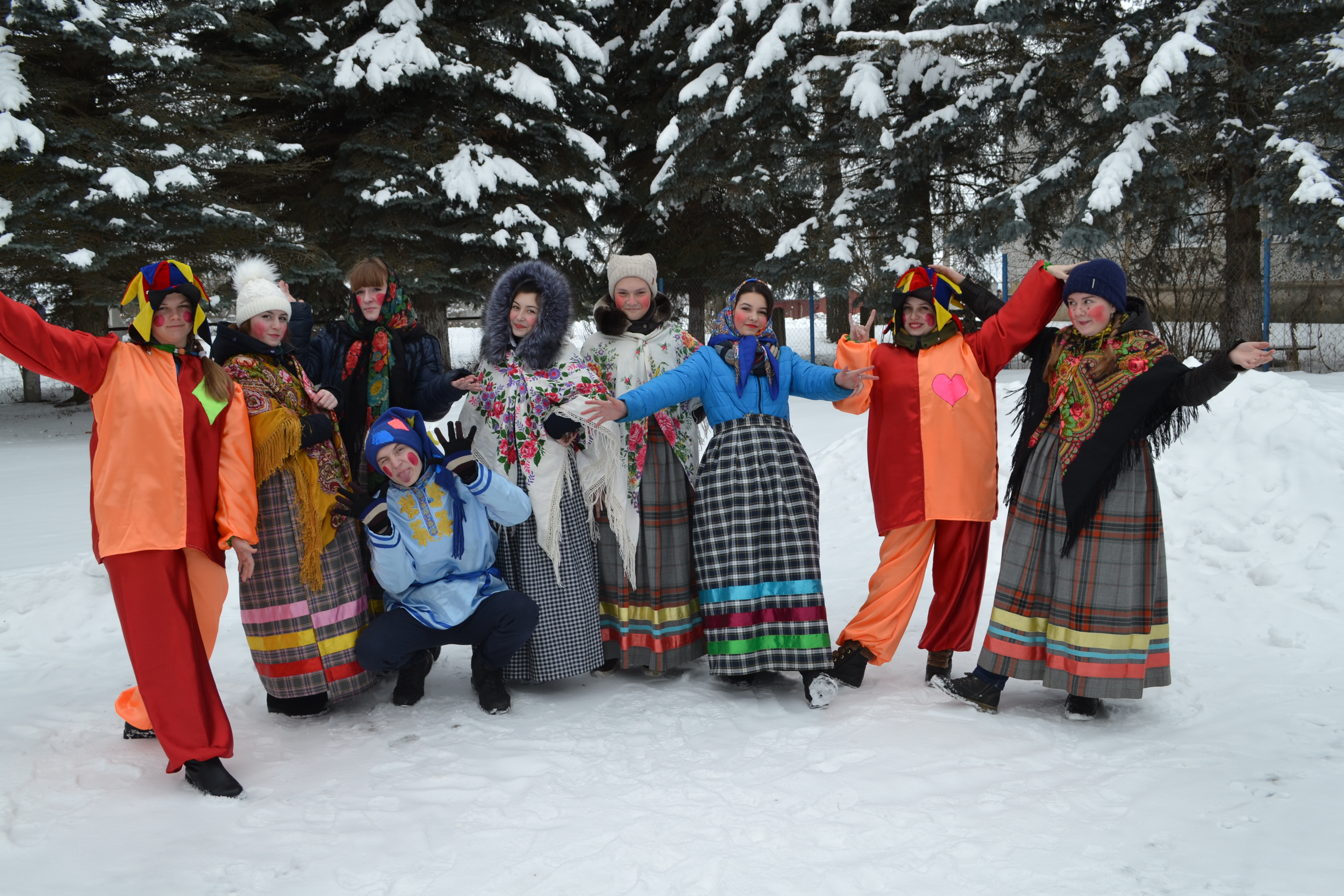 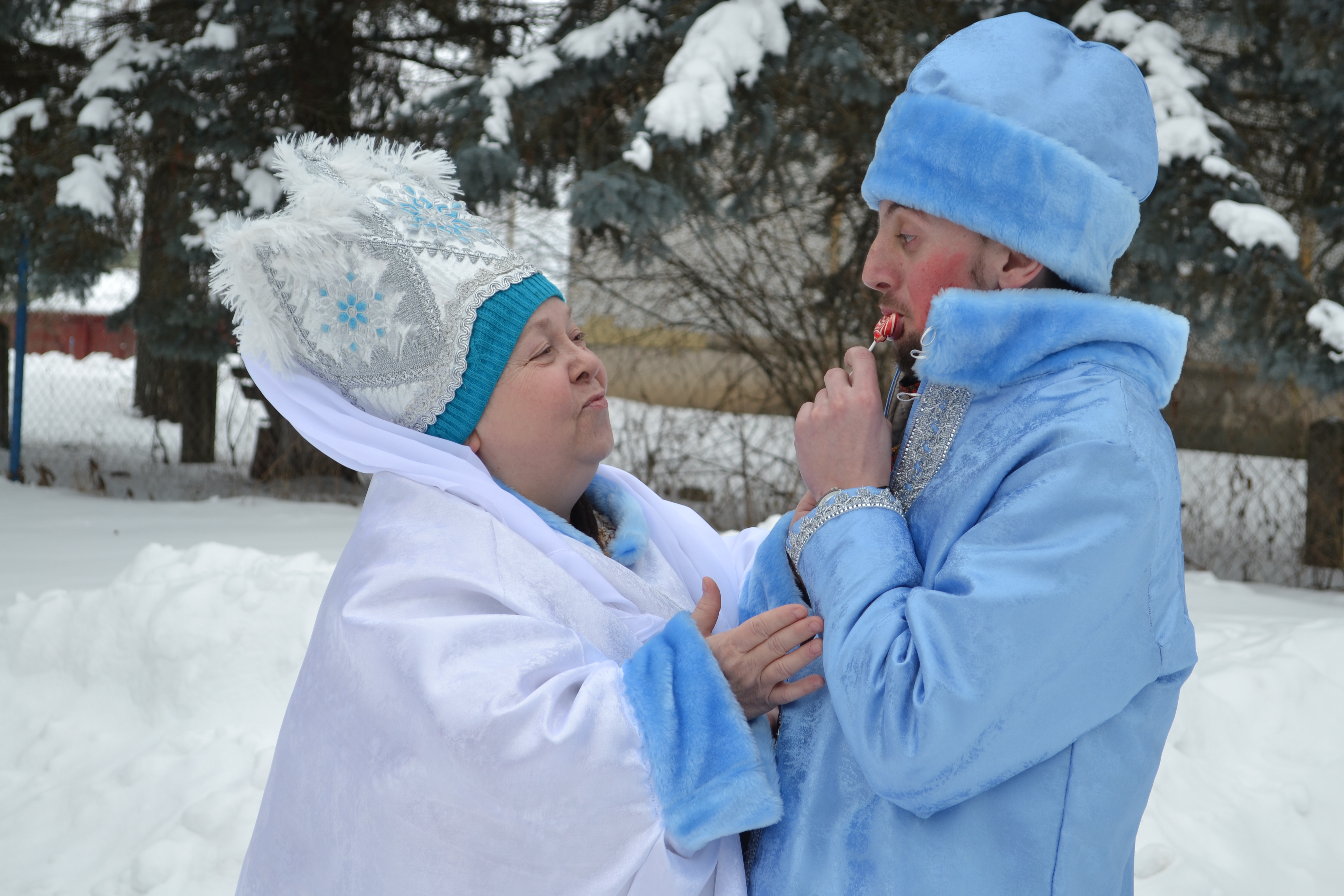 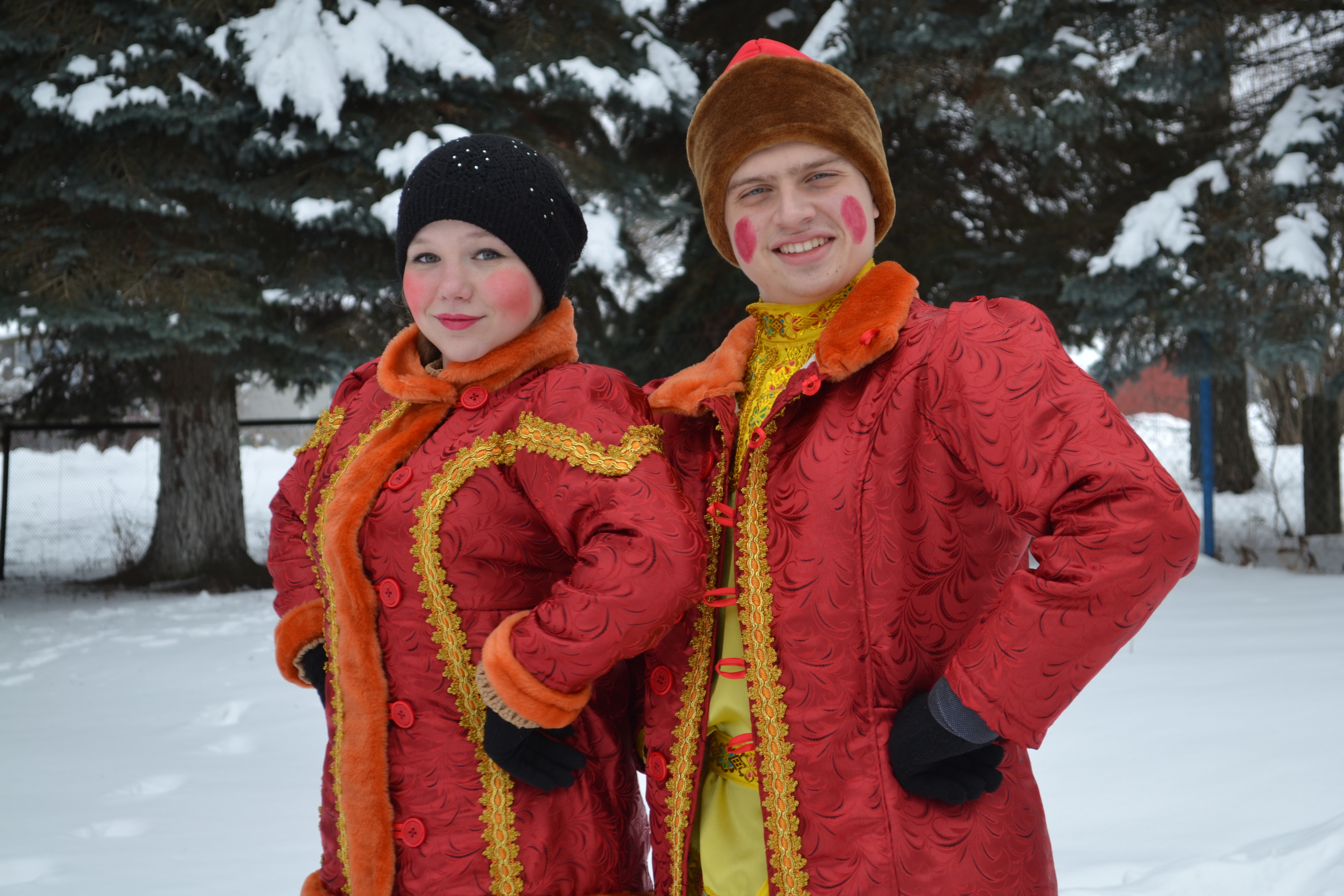 В преддверии празднования Дня Победы, Дней воинской славы, Дня освобождения Одоева Автоклубом организуются выездные литературно-музыкальные композиции, с которым участники посещают школы района. Тематика проводимых композиций разнообразна -  Героям блокадного Ленинграда, детям войны, матерям войны.  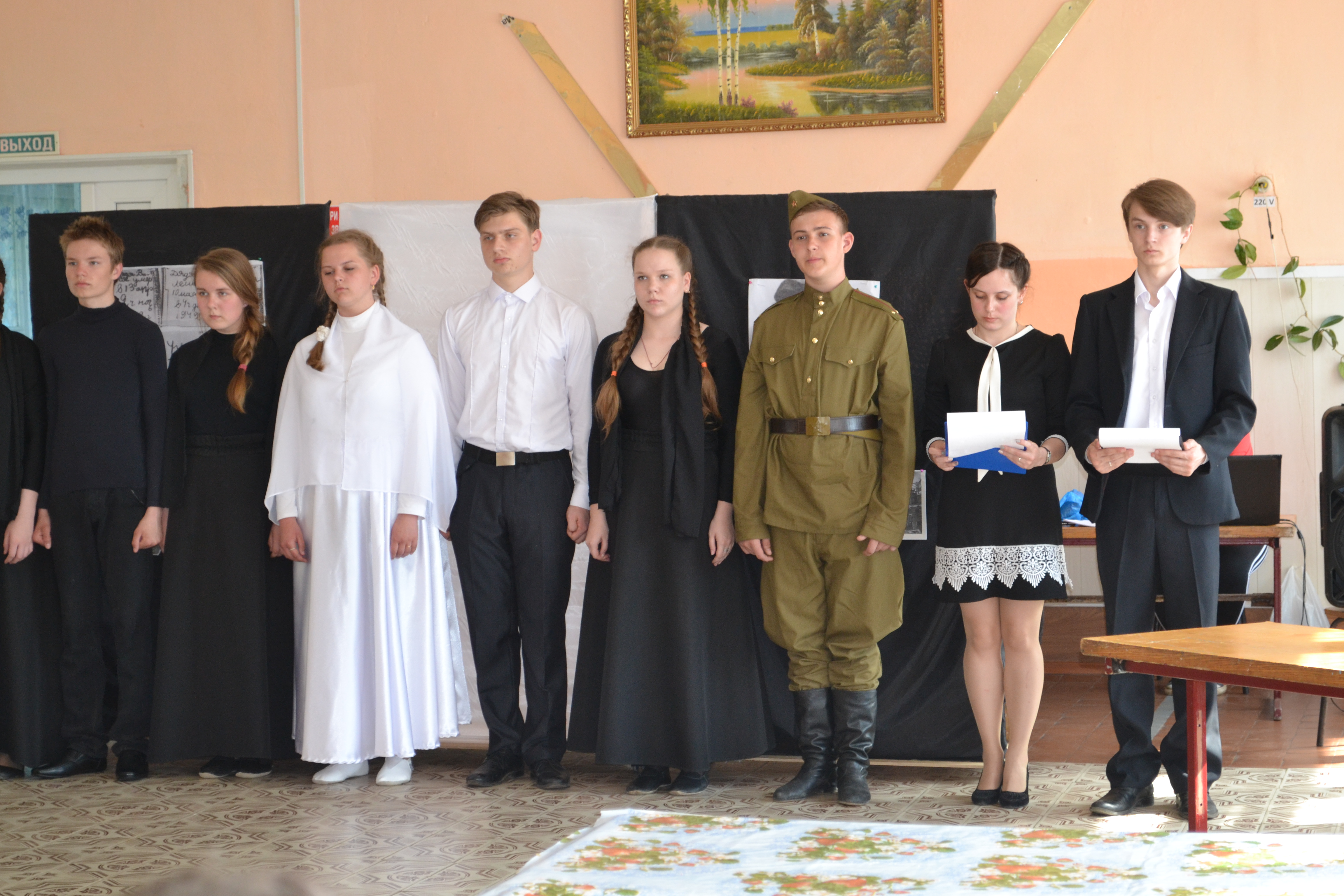 Песенный репертуар агитбригады совершенно разнообразен, начиная от патриотических песен и заканчивая всеми полюбившимися хитами шансона. Таблица 1Сравнительный анализ основных показателей Таблица 2Координационная группаКлубные формирования, задействованные в работе автоклубаКонцертная деятельностьРабота с детьми, подростками и молодежьюРабота с семьейВозрождение традиционной народной культурыКалендарно-тематические праздникиМероприятия (акции) гражданско-патриотического воспитанияНаиболее значимые мероприятияФото отчеты о проведенных мероприятиях размещались в сети интернет на сайтах администрации района, сайте МБУК «ЦНТиК», страницах учреждения в социальных сетях.http://cntik-odoev.ru/информация о проводимых мероприятиях размещается так же  в соц. сетях: https://twitter.com/cntik71https://vk.com/cntikhttps://ok.ru/tsntikhttps://www.instagram.com/tsntik/ОТЧЕТ О РАБОТЕАВТОКЛУБАза 2018 год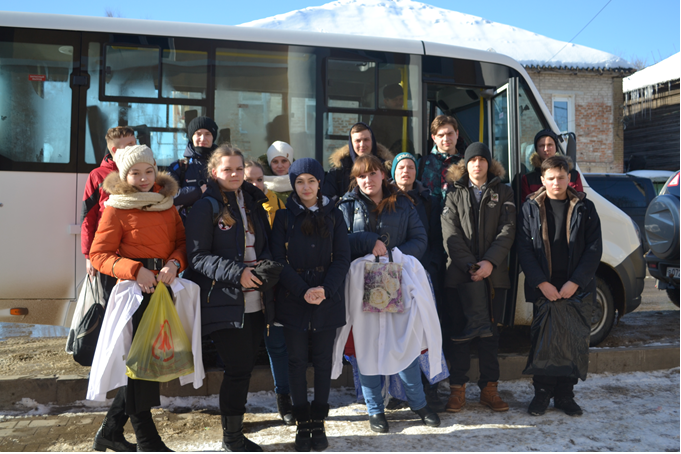 201620172018проведено 155760молодежных367детских102530№Фамилия Имя Отчестводолжность1Прокофьева Мария ВалериевнаДиректор МБУК «ЦНТиК»2Лосева Юлия ВикторовнаХудожественный руководитель 3Грачев Николай НиколаевичВодитель 4Косарева Татьяна НиколаевнаЗаведующая автоклубом№Название коллектива Количество участников Территория 1Вокальное трио3МБУК «ЦНТиК»3Женский вокальный ансамбль «Лейся, песня!»8МБУК «ЦНТиК»4Хореографический коллектив «Россияне»12МБУК «ЦНТиК»6Образцовый театральный коллектив «Сказка»25МБУК «ЦНТиК»Количество мероприятий, проведенных в отчетный периодИЗ НИХ:основаплатная - бесплатнаяКоличество присутствующихавтоклуб – 6047 – бесплатные3245Количество мероприятий, проведенных в отчетный периодИЗ НИХ:основаплатная - бесплатнаяКоличество присутствующихавтоклуб – 3023 – бесплатные981Количество мероприятий, проведенных в отчетный периодИЗ НИХ:основаплатная - бесплатнаяКоличество присутствующихавтоклуб –88 – бесплатные715Количество мероприятий, проведенных в отчетный годИЗ НИХ:основаплатная - бесплатнаяКоличество присутствующихавтоклуб – 1212 – бесплатные1651Количество мероприятий, проведенных в отчетный периодИЗ НИХ:основаплатная - бесплатнаяКоличество присутствующихавтоклуб – 159 – бесплатные961Количество мероприятий, проведенных в отчетный годИЗ НИХ:основаплатная - бесплатнаяКоличество присутствующихавтоклуб – 55 – бесплатные1630Мероприятия для детей и подростков до 14 летМероприятия для детей и подростков до 14 летМероприятия для детей и подростков до 14 летМероприятия для детей и подростков до 14 летМероприятия для детей и подростков до 14 летМероприятия для детей и подростков до 14 лет№Название мероприятияФорма проведенияДата проведенияКоличество посетителейЦель мероприятия1.«Здравствуй, Новый год!»Театрализован-ная программа05 января2018 года350Организация досуга детей формами КДД2.«Пиратский БУМ»Цикл программВесна-Лето 2018 года1500Организация досуга детей формами КДДМероприятия для молодежи от 15 до 24 летМероприятия для молодежи от 15 до 24 летМероприятия для молодежи от 15 до 24 летМероприятия для молодежи от 15 до 24 летМероприятия для молодежи от 15 до 24 летМероприятия для молодежи от 15 до 24 лет№Название мероприятияФорма проведенияДата проведенияКоличество посетителейЦель мероприятия1.«Три цвета русской Славы»познавательная акция11 июня 2018  года280Популяризация государственной символики.Мероприятия для людей старшего поколенияМероприятия для людей старшего поколенияМероприятия для людей старшего поколенияМероприятия для людей старшего поколенияМероприятия для людей старшего поколенияМероприятия для людей старшего поколения№Название мероприятияФорма проведенияДата проведенияКоличество посетителейЦель мероприятия1.«Примите наши поздравления!!!» концерт05 апреля 2018 года75Организация досуга пожилых людей. Мероприятия по формированию семейных ценностейМероприятия по формированию семейных ценностейМероприятия по формированию семейных ценностейМероприятия по формированию семейных ценностейМероприятия по формированию семейных ценностейМероприятия по формированию семейных ценностей№Название мероприятияФорма проведенияДата проведенияКоличество посетителейЦель мероприятия1.«Будем молоды душой» - развлекательная концертная программа 18 мая 201865Пропаганда  семейных ценностей, повышение статуса семьиМероприятия для смешанной аудиторииМероприятия для смешанной аудиторииМероприятия для смешанной аудиторииМероприятия для смешанной аудиторииМероприятия для смешанной аудиторииМероприятия для смешанной аудитории№Название мероприятияФорма проведенияДата проведенияКоличество посетителейЦель мероприятия1.«День села Ивицы»Народное гуляние17июня 2018 года125Информирование населения о  событиях района Мероприятия по сохранению и развитию традиционной народной культурыМероприятия по сохранению и развитию традиционной народной культурыМероприятия по сохранению и развитию традиционной народной культурыМероприятия по сохранению и развитию традиционной народной культурыМероприятия по сохранению и развитию традиционной народной культурыМероприятия по сохранению и развитию традиционной народной культуры№Название мероприятияФорма проведенияДата проведенияКоличество посетителейЦель мероприятия1.«Как на Масляной неделе»  Театрализованное представлениес 17 по 22 февраля  2018 год180Развлекательный досугМероприятия по патриотическому воспитаниюМероприятия по патриотическому воспитаниюМероприятия по патриотическому воспитаниюМероприятия по патриотическому воспитаниюМероприятия по патриотическому воспитаниюМероприятия по патриотическому воспитанию№Название мероприятияФорма проведенияДата проведенияКоличество посетителейЦель мероприятия1.Экологическая программа «Пиратский БУМ»Цикл познавательно-развлекательных программ07, 14, 21  февраля2018 года140Патриотическое воспитание подрастающего поколения на основе знаний об экологииМероприятия по профилактике наркомании, табакокурения и формированию здорового образа жизниМероприятия по профилактике наркомании, табакокурения и формированию здорового образа жизниМероприятия по профилактике наркомании, табакокурения и формированию здорового образа жизниМероприятия по профилактике наркомании, табакокурения и формированию здорового образа жизниМероприятия по профилактике наркомании, табакокурения и формированию здорового образа жизниМероприятия по профилактике наркомании, табакокурения и формированию здорового образа жизни№Название мероприятияФорма проведенияДата проведенияКоличество посетителейЦель мероприятия1.«Пиратский БУМ» акция о вреде плохих привычекмарт2018 года180ПопуляризацияЗОЖ формами и средствами КДДДругие мероприятияДругие мероприятияДругие мероприятияДругие мероприятияДругие мероприятияДругие мероприятия№Название мероприятияФорма проведенияДата проведенияКоличество посетителейЦель мероприятия1.«Малая Родина – большая любовь» развлекательнаяпрограммаиюль 2018 года240Развлекательный досуг